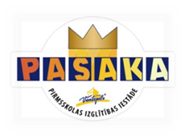 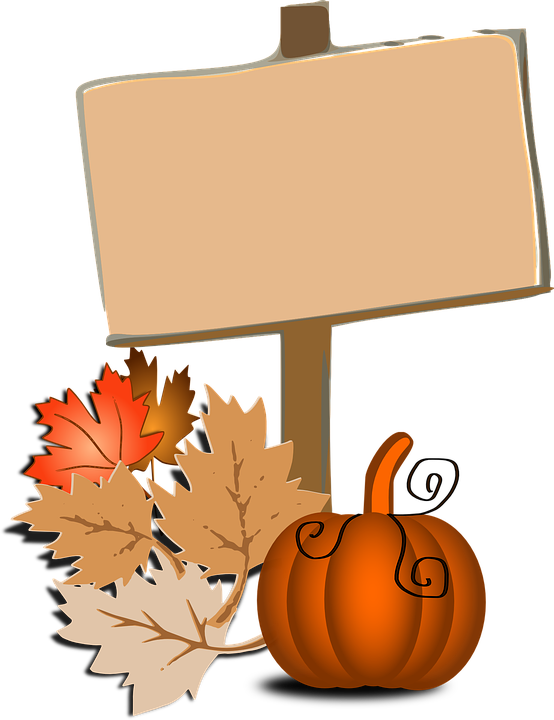 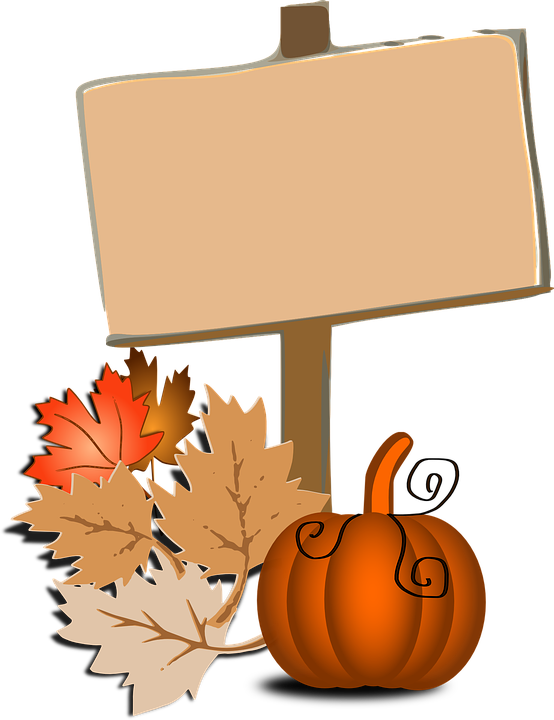 Ventspils pirmsskolas izglītības iestāde “Pasaka”Pasākuma plāns oktobra mēnesim2019./2020. mācību gadsSagatavots 24.09.2019.Pasākuma norises laiksPasākumsPasākumā piedalās2.09.-30.09.Erasmus+ projekta “Partners for a school of future” aktivitātesVisas grupas1.10-31.10.Lasītprasmi veicinoši pasākumi sadarbībā ar vecākiem “Sirsniņa prasa, lai bērniņš grāmatiņu lasa”Visas grupas01.10 un 22.10.Digitālā centra robotikas nodarbības “Cirks”4., 6., 8. grupa7.10. Tematiskais pasākums “Rudens ienāk Pasakā”7.grupa3.10.,plkst. 15.30Leļļu teātris” Rācenis”10.grupa30.09.-15.10.Vecāku sapulces grupāsVisas grupas11.10., plkst. 9.00Mācību ekskursija uz Pūres Šokolādes muzeju6. grupa10.10., plkst. 10.30Grāmatas atvēršanas svētki Pārventas bibliotēkā2.,3.,4.,5.,6.,7.,8. gr.14.10., plkst. 16.15Bibliotekāres Vitas viesošanās pie Cālēniem11. grupa18.10.Tematiskais pasākums “Kas rudenim ir grozā”3. grupa23.10.Berga fotoVisas grupas22.10.Jautrais brīdis “Kāpēc mums patīk rudentiņš?”8. grupa23.10., plkst. 9.00Rudens svētki5., 6., 10.grupa25.10. plkst. 9.15Rikko lelles “Ķiplociņš uz pirātu kuģa”2., 3.,4.,5.,6.,7.,8.,9.,10.,11. grupa28.10.-01.11Radošās darbnīcas vecākiemVisas grupas28.10.Jautrais brīdis “Bumbas” grupā9. grupa31.10.Mošķu diena7. grupa